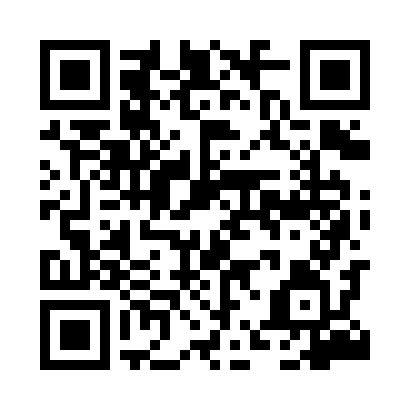 Prayer times for Wyrazow, PolandMon 1 Apr 2024 - Tue 30 Apr 2024High Latitude Method: Angle Based RulePrayer Calculation Method: Muslim World LeagueAsar Calculation Method: HanafiPrayer times provided by https://www.salahtimes.comDateDayFajrSunriseDhuhrAsrMaghribIsha1Mon4:236:1912:485:157:179:072Tue4:206:1712:475:167:199:093Wed4:176:1512:475:177:209:114Thu4:156:1312:475:197:229:135Fri4:126:1012:475:207:249:156Sat4:096:0812:465:217:259:177Sun4:066:0612:465:227:279:198Mon4:036:0412:465:237:299:229Tue4:006:0212:455:247:309:2410Wed3:586:0012:455:257:329:2611Thu3:555:5712:455:277:339:2812Fri3:525:5512:455:287:359:3113Sat3:495:5312:445:297:379:3314Sun3:465:5112:445:307:389:3515Mon3:435:4912:445:317:409:3816Tue3:405:4712:445:327:419:4017Wed3:375:4512:435:337:439:4318Thu3:345:4312:435:347:459:4519Fri3:315:4112:435:357:469:4820Sat3:285:3912:435:367:489:5021Sun3:255:3712:435:377:509:5322Mon3:225:3512:425:387:519:5523Tue3:185:3312:425:397:539:5824Wed3:155:3112:425:407:5410:0125Thu3:125:2912:425:417:5610:0326Fri3:095:2712:425:427:5810:0627Sat3:065:2512:425:437:5910:0928Sun3:035:2312:415:448:0110:1129Mon2:595:2112:415:458:0210:1430Tue2:565:1912:415:468:0410:17